9mm NATOTrain harder with ammunition loaded to military specifications. Federal® 9mm NATO features military-quality 124-grain FMJ bullets loaded to more powerful, higher-velocity specifications than rounds typically offered for the consumer market. The ammunition is built to NATO specifications and its sealed case ensure reliable ignition, cycling and ballistics in the harshest conditions.Features & Benefits124-grain FMJ 1,260 fps muzzle velocityMouth and primer seal for better storage and more reliable function in all conditionsStaked primer 9mm NATO spec brassBuilt to NATO requirementsPart No.	Description	UPC	MSRPC9N882	9mm NATO Military Grade Ball, 1,260 fps, 50-count	6-04544-65364-9	$22.99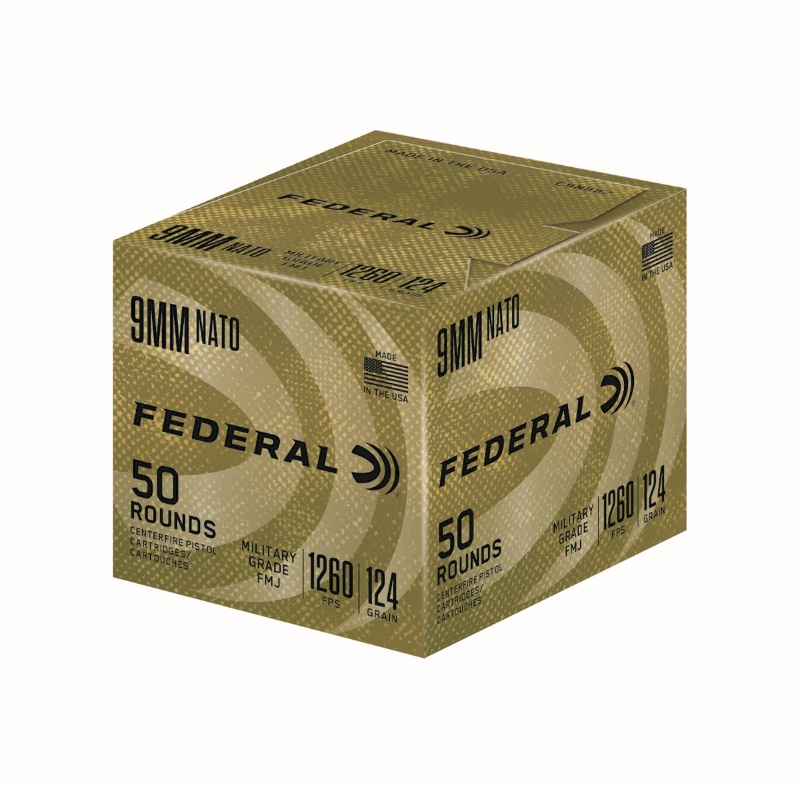 